COLEGIO DE BACHILLERES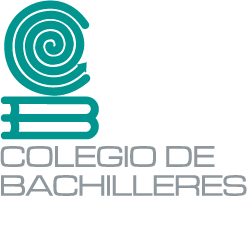 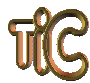 TECNOLOGÍAS DE LA INFORMACIÓN Y LA COMUNICACIÓN 1TAREA CLASE 11. CORTE 3. INSUMO3Nombre:   Plantel:   Deducción lógica “A”Bernardo, Mario y Santiago son tres personas que viven en distintas ciudades de España: Madrid, Bilbao y Sevilla. Sus apellidos son: Botero, Moreno y Sánchez. Sus profesiones son médico, biólogo y sastre. Nacieron en Bélgica, Suecia y Malasia. Además practican diferentes deportes: béisbol, montañismo y salto largo. Condiciones: 1. Las letras de sus nombres en ningún caso coinciden con las iniciales de los otros datos buscados. Por ejemplo, Bernardo no puede vivir en Bilbao, ni puede ser biólogo, ni haber nacido en Bélgica, ni apellidarse Botero, ni practicar béisbol. 2. Tres de los datos de Mario empiezan con la letra “S”. 3. Sánchez vive en Sevilla y no se llama Mario. 4. Bernardo no practica el salto largo. 5. Santiago no es de Malasia.Deducción lógica “B”Utilizando la misma lógica de resolución, intenta resolver el siguiente ejercicio:Cinco jóvenes que no conocían a sus padres llegaron a una ciudad de América Latina en busca de un regalo que cada uno les tenía. Cada una arribó por una entrada diferente y deberían buscar a sus padres en diferentes zonas de la ciudad: Oeste, Centro, Este, Norte y Sur.Condiciones:a)    Ninguna entró por la misma zona en que vivía su padre.b)    Fernando Fernández le regaló a su hija una bolsa con monedas de oro.c)    El padre de la que llegó por el este no es Álvaro Álvarez y le regaló tejidos de seda con hilos de oro y vive en el centro.d)    El padre de la que llegó por el centro vive en el oeste.e)    Juan Gómez es el padre de quien entró por el oeste, pero no vive en el sur.f)     El padre de quien entró por el sur le regaló un collar de diamantes.g)    Hernando Hernández es el padre de quien llegó por la entrada norte.h)    Quien vive en la zona norte dio un regalo un collar de perlas.i)     El padre de una de ellas se llamaba Armando Paredes y su regalo no fue un fino juego de platos de porcelana.Con los datos anteriores se habrá de completar la siguiente tabla:ApellidoProfesiónNació enVive enDeporteBernardoMarioSantiagoNombre del padreLugar por donde entró a la ciudadZona donde vive el padreRegalo que recibió